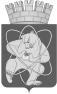 Городской округ«Закрытое административно – территориальное образование  Железногорск Красноярского края»АДМИНИСТРАЦИЯ ЗАТО г. ЖЕЛЕЗНОГОРСКПОСТАНОВЛЕНИЕ  04.03.2024                                                                                                                                       № 63 Иг. ЖелезногорскО предоставлении обществу с ограниченной ответственностью Автошкола «Приоритет» имущественной поддержки в виде заключения договора аренды муниципального имущества без проведения торговРуководствуясь Гражданским кодексом Российской Федерации, Федеральным законом от 26.07.2006 № 135-ФЗ «О защите конкуренции», Федеральным законом от 24.07.2007 № 209-ФЗ «О развитии малого и среднего предпринимательства в Российской Федерации», Уставом ЗАТО Железногорск, решением Совета депутатов ЗАТО г. Железногорск от 27.08.2009 № 62-409Р «Об утверждении Положения о сдаче в аренду и безвозмездное пользование муниципального имущества, находящегося в Муниципальной казне закрытого административно-территориального образования Железногорск Красноярского края», постановлением Администрации ЗАТО г. Железногорск от 07.11.2013 № 1762 «Об утверждении муниципальной программы «Развитие инвестиционной, инновационной деятельности, малого и среднего предпринимательства на территории ЗАТО Железногорск», распоряжением Администрации ЗАТО г. Железногорск от 14.11.2023 № 708 пр «О наделении полномочиями», на основании заявления директора общества с ограниченной ответственностью Автошкола «Приоритет» (ИНН 2452200263, ОГРН 1112452001430) Олиферовского Сергея Михайловича, принимая во внимание заключение № 87 от 28.02.2024 по результату рассмотрения заявления на предоставление муниципальной преференции в виде заключения договора аренды муниципального имущества без проведения торгов, с целью поддержки субъектов малого и среднего предпринимательства,ПОСТАНОВЛЯЮ:1. Предоставить обществу с ограниченной ответственностью Автошкола «Приоритет» имущественную поддержку в виде заключения договора аренды муниципального имущества без проведения торгов на нежилое сооружение с кадастровым номером 24:58:0306003:32, площадью 7501,2 кв. метра, расположенное по адресу: Российская Федерация, Красноярский край, ЗАТО Железногорск, г. Железногорск, пр. Курчатова, соор. 71, для размещения автостоянки служебного автотранспорта, проведения практических занятий по вождению, на срок 5 (пять) лет.2. Муниципальному казенному учреждению «Управление имуществом, землепользования и землеустройства» (Е.Я. Сивчук):2.1. Проинформировать общество с ограниченной ответственностью Автошкола «Приоритет» о принятом решении;2.2. Заключить договор аренды муниципального имущества с обществом с ограниченной ответственностью Автошкола «Приоритет» в соответствии с п. 1 настоящего постановления;2.3. Осуществить мероприятия по государственной регистрации договора аренды;2.4. Внести сведения о предоставленной имущественной поддержке обществу с ограниченной ответственностью Автошкола «Приоритет» в единый реестр субъектов малого и среднего предпринимательства - получателей поддержки.3. Отделу управления проектами и документационного, организационного обеспечения деятельности Администрации ЗАТО г. Железногорск (В.Г. Винокурова) довести настоящее постановление до сведения населения через газету «Город и горожане».4. Отделу общественных связей Администрации ЗАТО г. Железногорск (И.С. Архипова) разместить настоящее постановление на официальном сайте Администрации ЗАТО г. Железногорск в информационно-телекоммуникационной сети «Интернет».5. Контроль над исполнением настоящего постановления оставляю за собой.6. Настоящее постановление вступает в силу с момента его подписания.Первый заместительГлавы ЗАТО г. Железногорскпо стратегическому планированию, экономическому развитию и финансам				         Т.В. Голдырева